TRABAJO 2º ESO 19 DE MAYO:1º EJERCICIOS DE REPASO EJERCICIOS 5 y 6 (PÁGINA 125)2º SOLUCIÓNES EJERCICIOS 2 (PÁGINA 181) Y 4 (PÁGINA 125)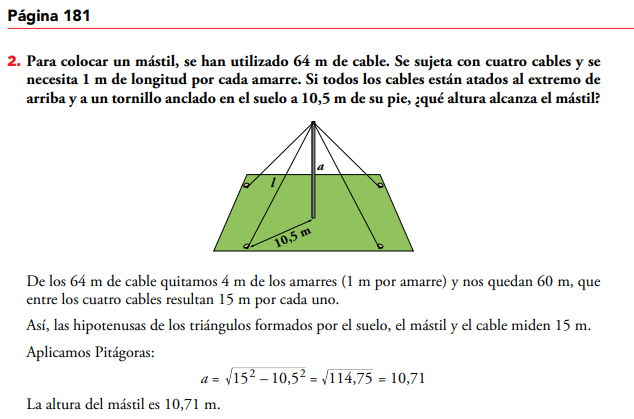 Página 125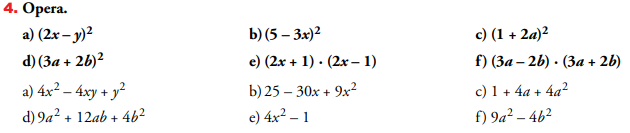 